RESUMEObjective:  To obtain a challenging role in a well established company, with professional atmosphere to prove myself to be worthy of the company through my sincere and hard work.Educational QualificationSecondary School Leaving Certificate (Board Examination)Plus TwoITI – Electronics Engineering (KGCE)Work ExperienceWorked  as Cashier in a Super Market for  6 years at MalaysiaWorked as Sales Executive at Malayala Manorama – MalapuramWorked as Delivery Boy – Fischer Vasco – KottayamPersonal informationRIJUMONRijumon.369526@2freemail.com 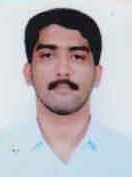 Name:Rijumon Rijumon Nationality:IndianIndianReligion:HinduHinduDate of Birth:07-11-198207-11-1982Languages known:English, Hindi , Malayalam & MalayiEnglish, Hindi , Malayalam & MalayiDeclaration        I hereby declare that the above furnished details are true and correct to the best of my knowledge and belief.Declaration        I hereby declare that the above furnished details are true and correct to the best of my knowledge and belief.Declaration        I hereby declare that the above furnished details are true and correct to the best of my knowledge and belief.Declaration        I hereby declare that the above furnished details are true and correct to the best of my knowledge and belief.Place : PayyanurPlace : PayyanurPlace : PayyanurSignature :Date : 17.03.17Date : 17.03.17Date : 17.03.17Name : RIJUMON 